 	Комитетот на министри, согласно условите од член 15.б од Статутот на Советот на Европа,Воочувајќи го следново:Родовата еднаквост е неопходен предуслов за целосно уживање на човековите права, како што е утврдено со Конвенцијата за заштита на човековите права и основните слободи (ETS No. 5) и нејзините протоколи; Вистинската демократија бара еднакво учество на жените и мажите во општеството. Демократијата и родовата еднаквост се меѓусебно зависни и се поткрепуваат една со друга. Вклученоста на жените и мажите, со почит кон еднаквите права и можности, е суштински предуслов за демократско владеење и правилно одлучување. Родовата еднаквост подразбира подеднаква видливост, зајакнување, одговорност и учество и на жените и на мажите во сите сфери на животот;Родовата еднаквост е предуслов за постигнување социјална правда. Ова не е само во интерес на жените, туку се однесува на општеството како целина. Советот на Европа им даде голема важност на овие прашања во текот на последните неколку децении, изразено, меѓу другото, и со Декларацијата за еднаквост на жените и мажите што Комитетот на министри ја усвои на 16 ноември 1988 година, на неговата 83-та сесија, и Декларацијата за претворање на родовата еднаквост во реалност, усвоена од Комитетот на министри на 12 мај 2009 година, на неговата 119-та сесија;Мерките за ефикасно спроведување на стандардите може да придонесат за родова еднаквост и за борба против нееднаквоста. Советот на Европа има усвоено повеќе стандарди и инструменти за унапредување на родовата еднаквост (види Прилог III), вклучувајќи ја и Стратегијата за родова еднаквост 2014-2017 на Советот на Европа, во која се изложени следниве стратешки цели:борба против родовите стереотипи и сексизмот;превенција и борба против насилството врз жените;гарантирање на еднаков пристап за жените до правдата;постигнување на балансирано учество на жените и мажите во политичкото и јавното одлучување;воведување на родовата еднаквост во главните текови на сите политики и мерки (gender mainstreaming);Освен ова, член 4 од ревидираната Европска социјална повелба (ETS No. 163) го признава правото на работниците и работничките на еднаква плата за работа од иста вредност;Аудиовизуелниот сектор, кој вклучува, но не се ограничува само на, кино, радиодифузија, дигитални медиуми и видео игри, има конкретна улога во постигнувањето на овие цели. Во овој сектор, слободата на изразување и родовата еднаквост се меѓусебно суштински поврзани: практикувањето на слободата на изразување може да ја унапреди родовата еднаквост; Аудиовизуелниот сектор е во положба да ги обликува и да влијае врз перцепциите, идеите, ставовите и однесувањето кои преовладуваат во општеството. Тој ја одразува реалноста на жените и мажите, во сета нивна различност. Аудиовизуелните содржини можат или да ги попречат или да ги забрзаат структурните промени кон родова еднаквост. Родовата нееднаквост во општеството се реплицира во аудиовизуелните содржини, но и во аудиовизуелниот сектор, особено во недоволната застапеност на жените во разни професии и во одлучувањето. Понатаму, поголема е веројатноста жените професионалци во аудиовизуелната област да се сретнат со нееднаков третман во поглед на платите, ограничување на нивното напредување во кариерата („стаклен плафон“), и несигурни услови за вработување. Исто така, постои и недоволна застапеност на жените во креативните, техничките и извршните гранки на сите нивоа од оваа дејност;Аудиовизуелниот сектор им служи на сите членови на општеството. Ова бара да се посвети особено внимание на родовата еднаквост и во поглед на учеството и пристапот до секторот, и во однос на содржините и начинот на кој жените се третирани и претставени, особено според барањето до потписниците на Конвенцијата на Советот на Европа за спречување и борба против насилството врз жените и семејното насилство (CETS No. 210) да ги поттикнат информатичкиот и комуникациско-технолошкиот сектор и медиумите да ја зголемат почитта кон достоинството на жените, како што е предвидено со нејзиниот член 17;Советот на Европа е посветен на борбата против родовата нееднаквост во аудиовизуелниот сектор, како што е наведено во Декларацијата за родова еднаквост во европската аудиовизуелна индустрија, усвоена на Конференцијата на тема „Жените во денешната европска филмска индустрија: родот е битен. Можеме ли подобро?“, која се одржа во Сараево на 14 август 2015 година, и рефлектирана во бројни државни политички изјави;Препознавајќи ја потребата да се вгради перспективата за родова еднаквост во аудиовизуелниот сектор, Им препорачува на владите на земјите-членки:да усвојат политики за унапредување на родовата еднаквост во аудиовизуелниот сектор како основен принцип на неговите активности и активностите на неговите институционални организации, прописно земајќи ги предвид насоките дадени во Прилог I;да ги поттикнат европските, националните и регионалните филмски фондови, јавни и комерцијални радиодифузери и други клучни чинители во аудиовизуелниот сектор, да ја следат состојбата во однос на родовата еднаквост, користејќи методи за мониторинг и показатели за успешност како што се оние предложени во Прилог I;да ги поттикнат европските наднационални филмски и аудиовизуелни фондови, како Еуроимаж (Euroimages) и Креативна Европа (Creative Europe), како и радиодифузерите и други клучни чинители во аудиовизуелниот сектор, да обрнат внимание на прашањата од областа на родовата еднаквост во сите нивни политики, мерки и програми за поддршка, како што се обуките, продукцијата, дистрибуцијата, фестивалите и иницијативите за медиумска писменост;да ги поттикнат релевантните организации од аудиовизуелната област (вклучувајќи ги тука јавните и приватните тела за финансирање, секторските работодавачи, синдикатите и професионалните организации, давателите на обуки и образование и професионалците од оваа индустрија, како и  релевантните регулаторни тела) да подготват, или да ги ревидираат регулаторните и саморегулаторните стратегии, колективни спогодби и кодекси на однесување или други рамки за имплементација, од перспектива на родовата еднаквост;да ја рашират оваа препорака заедно со нејзините прилози и да ја подигнат свеста кај релевантните чинители и оние кои се активни во аудиовизуелната област, особено за централната улога на родовата еднаквост како оспособувачки фактор за потполно функционална демократија и целосно уживање на човековите права;да го следат и оценуваат напредокот во постигањето родова еднаквост во аудиовизуелниот сектор, и да го известуваат Комитетот на министри на секои пет години за преземените мерки и постигнатиот напредок во спроведувањето на оваа препорака.  Прилог I кон Препораката CM/Rec(2017)9Насоки за подобрување на родовата еднаквост во аудиовизуелниот сектор: мерки за спроведувањеПри истражувањето за родовата еднаквост во европскиот аудиовизуелен сектор [1] утврдени се неколку бариери кои ги спречуваат жените да работат во оваа дејност под еднакви услови како и мажите. Недоволна свест за раширеноста на родовата нееднаквост.Свесни и несвесни предрасуди на сите нивоа на дејноста.Недоволна подготвеност да се инвестира во финансиски амбициозни содржини создадени од жени. Нееднаква распределба на фондовите за аудиовизуелни содржини меѓу мажите и жените. Нееднакво инвестирање од страна на инвеститорите на капитал. Неизбалансирана поддршка за ширењето содржини создадени од  жени.Слаба застапеност на жените во панелите за ангажирање (commissioning panels) и финансирање, како и во надзорните и извршните тела.  Нееднакви плати за мажите и жените.Немање поддршка за родителите и старателите, ниту усогласеност на рамнотежата во секторот помеѓу кариерата и приватниот живот.Нееднаков пристап до можностите за вработување за мажите и жените. И покрај овие бариери, жените даваат значителен придонес кон аудиовизуелниот сектор.  Во филмската област, на пример, дури и покрај на помалиот број филмови режирани од жени, истражувањата покажуваат дека стапката на застапеност на филмови режирани од жени на националните и на меѓународните фестивали честопати е пропорционално поголема, и дека филмовите режирани од жени освојуваат пропорционално повеќе награди отколку филмовите кои ги режирале мажи. Сепак, филмовите режирани од жени се значително послабо застапени на фестивалите од А-листата. Во истражувањата[2] и извештаите од оваа дејност [3] се нагласува дека на телевизија, емисиите со сценарија кои вклучуваат силни женски главни ликови се сè позастапени на ТВ програмата и на он-лајн платформите, и истите постигнуваат голем комерцијален успех. Вo најразлични жанрови од фантазија до злосторства, болници и семејни драми, женските протагонисти уживаат голема популарност кај публиката и го одразуваат апетитот за разноликост во телевизискиот кастинг и портретирање. Во однос на жените како конзументи на видео-игри, една неодамнешна студија утврди дека 44% од жените во Европа играат видео-игри, покажувајќи дека жените сочинуваат значајна публика за игрите, која станува сè попосветена: во 2012 година жените потрошиле, во просек, три часа неделно играјќи игри на мобилен/таблет, а во 2016 година оваа бројка веќе пораснала на четири и пол часа.[4] Ова е индикација за неискористеност на пазарот за женски содржини. Кога би имало повеќе аудиовизуелни содржини создадени од жени ова позитивно би се одразило врз прикажувањето на жените и мажите, би промовирало еднаквост и би ја поттикнало праведноста во нашето општество. Освен тоа, еден од најважните начини за охрабрување на жените да создаваат аудиовизуелни содржини е преку обезбедување поголема видливост на нивните дела на телевизија, на кино-екраните и на дигиталните медиумски платформи.     Кај земјите-членки постои широка поддршка за промена на политиките, вклучувајќи и мерки за:а. справување со недоволната застапеност на жените во оваа дејност;б. подобрување на родово-балансираната распределба на јавните фондови;в. постигнување на еднаква застапеност на жените и мажите и поголема свест кај одборите за ангажирање (commissioning boards), жиријата, кај оние кои се на позиции каде се донесуваат одлуки и кај групите за селекција за фестивали;г. воведување стимулации за продуцентите со цел да  ги поддржат жените креативци;д. воведување стимулации за дистрибутерите со цел да поддржуваат содржини создадени  од жени.Владите на земјите-членки се повикуваат да ги разгледаат следниве мерки за поддршка на спроведувањето на препораката:I. Преглед на законодавството, регулативата и политикитеЗемјите-членки треба да усвојат соодветна правна рамка намената за обезбедување на почитување на принципот на човечко достоинство и забрана за сета дискриминација врз полова основа, и поттикнување на омраза или која било форма на насилство засновано врз род во рамките на аудиовизуелниот сектор, освен ако веќе немаат таква.Земјите-членки треба да обезбедат, преку соодветни средства, почитување на принципите за родова еднаквост од страна на клучните фигури во аудиовизуелниот сектор во нивното одлучување и пракса. Националните, наднационалните и регионалните тела треба да се поттикнат да усвојат саморегулаторни мерки, внатрешни кодекси на однесување/етика и внатрешен надзор, и да развијат стандарди кои ќе промовираат родова еднаквост, со цел да се развијат конзистентни внатрешни политики и работни услови усмерени кон: а. обезбедување еднаков пристап до и застапеност во аудиовизуелниот сектор за мажите и жените;б. обезбедување балансирана застапеност на жените и мажите на менаџерски позиции, во телата со советодавна, регулаторна или внатрешно-надзорна улога, и општо во процесот на донесување одлуки;в. негување на свеста за родова еднаквост (на пример, обуки за потсвесните предрасуди или иницијативите за воведување на родовата еднаквост во главните текови (gender mainstreaming);г. поддршка на иницијативите за подигање на свеста и на кампањите за борба против родовите стереотипи, вклучувајќи го и говорот на омраза и сексизмот во аудиовизуелниот сектор;д. промовирање на нестереотипни слики и избегнување на сексистичко рекламирање, јазик и содржини кои би можеле да доведат до дискриминација врз основа на полот, поттикнување на омраза и насилство врз основа на род;ѓ. поддршка и промовирање на добри практики низ општествен дијалог и развој на мрежи и партнерства помеѓу разни чинители во аудиовизуелниот сектор со цел продлабочување на родовата еднаквост во нивните разновидни активности;е. поддршка и унапредување на развојот на политики на работното место кои овозможуваат урамнотеженост помеѓу кариерата и приватниот живот (на пример, пристап кон соодветна грижа за децата);ж. вклучување на проценки на спроведувањето на политиката за родова еднаквост во аудиовизуелниот сектор во нивните годишни извештаи.II. Собирање, мониторинг и објавување податоциУсвојување методи за мониторинг и показатели за успешност како оние утврдени во Прилог II.Мониторинг на состојбата на годишно ниво во поглед на родовата еднаквост во аудиовизуелниот сектор на национално ниво, врз основа на горе-споменатите показатели. Потенцирање на причинско-последичните односи со помош на квантитативна анализа на податоците. III. Поддршка на истражувањатаПоттикнување на активни истражувања за родовата еднаквост во аудиовизуелната област, особено во поглед на пристапот, застапеноста, учеството и работните услови, и редовно објавување на исходите од таквите иницијативи. Поддршка за активно истражување на аудиовизуелниот сектор од перспектива на родовата еднаквост, и организирање дебати со цел да се подобрат политиката и законодавството.Унапредување на истражувањата за влијанието на аудиовизуелниот сектор врз формирањето на вредностите, ставовите, потребите и интересите на жените и мажите. Поттикнување на иницијативи за соработка за истражувачките мрежи и партнерства, на пример, здружување на академски институции, невладини организации и други тела. IV. Поттикнување на постојан развој на медиумската писменост Промовирање на родово-чувствителна медиумска писменост за помладите генерации, подготвување на младите луѓе да пристапуваат одговорно кон разните форми на аудиовизуелни содржини и нивно оспособување да стекнат критички поглед врз претставувањето на жените и мажите и да ги дешифрираат сексистичките стереотипи.Унапредување на перспективата на родова еднаквост во програмите за медиумска писменост за младите како средство за обезбедување широка едукација за човековите права и активна вклученост во демократските процеси.   Развој на посебни алатки за подигање на свеста за медиумската писменост во и за аудиовизуелните дела за возрасни, вклучувајќи ги тука и родителите и наставниците како важни фактори за развојот на родова едукација и активно граѓанство. Подигање на свеста и зајакнување на капацитетите на аудиовизуелните професионалци и студентите преку понуда на редовни програми за образование и стручно усовршување насочени кон стекнување на темелни знаења за родовата еднаквост и нејзината клучна улога во едно демократско општество. Вградување на перспективата на родова еднаквост во наставните програми кои се однесуваат на аудиовизуелниот сектор и во континуираните обуки. V. Унапредување на процесите на отчетностПодигање на свеста за процедурите за поднесување претставки кои  граѓаните можат да ги применат против аудиовизуелните содржини кои ги сметаат за спротивни на родовата еднаквост. Поддршка на невладините организации, асоцијации, академски установи, поединци и други важни чинители во одбраната на родовата еднаквост преку изнесување на нивните прашања пред саморегулаторните тела или други специјализирани тела (на пример, етички комисии или комисии против дискриминација). Поттикнување да се ажурираат постоечките механизми за отчетност и нивна ефективна примена во случаите  на прекршување на родовата еднаквост во аудиовизуелниот сектор.Олеснување на воспоставувањето на нови механизми за отчетност и граѓанска одговорност во однос на родовата еднаквост, на пример, форуми за јавна дебата и платформи отворени на интернет и надвор од мрежите, овозможувајќи на овој начин директни размени помеѓу граѓаните. Прилог II кон Препораката CM/Rec(2017)9Препорачани методи за мониторинг и показатели за успешностМетоди за мониторингПокрај точките изложени погоре, земјите-членки се повикуваат да ги охрабрат следниве тела да ја следат родовата еднаквост во европскиот аудиовизуелен сектор.Наднационалните, националните и регионалните институти, фондови, агенции, фестивали, јавни радиодифузни сервиси и регулаторни тела за аудиовизуелни услуги треба да дадат придонес кон собирањето на податоци, да се обврзат на објавување на овие податоци и да усвојат мерки врз база на сознанијата со цел да постигнат родова еднаквост и родова видливост за жените. На европските организации кои ги претставуваат телата од јавниот сектор (како што се Европската радиодифузна унија (European Broadcasting Union – EBU), Директорите на европските филмски агенции (European Film Agency Directors – EFADs) и Сине-Регио (Cine-Regio)) и на другите организации претставници на оваа дејност им се препорачува: а.	да заземат заеднички приод кон собирањето на квантитативни и квалитативни податоци за родовата еднаквост;б. 	да го постигнат ова преку договорени заеднички показатели како оние пoсочени подолу, користејќи стандардизирани збирови на податоци;	в. 	да се обврзат да ги објавуваат овие податоци на редовна база со цел да се следат трендовите и напредокот;г. 	да ги поттикнат своите членови да ги усвојат истите показатели и да ги следат и објавуваат овие податоци на редовна база со цел да се следат трендовите и напредокот. Европските организации кои го претставуваат комерцијалниот аудиовизуелен сектор (како што се здруженијата на комерцијалната радиодифузија, дигиталните медиумски платформи и издавачите на видео игри) се поттикнуваат да ги усвојат горе-споменатите методи. Европските општествени партнери во аудиовизуелниот сектор, вклучувајќи ги тука Европската федерација на новинари (European Federation of Journalists), и општествените партнери од Комитетот на Европската Унија за општествен дијалог во аудиовизуелниот сектор (European Union Audiovisual Sectoral Social Dialogue Committee), се повикуваат да продолжат да го следат напредокот постигнат според Европската рамка на активности за родова еднаквост во аудиовизуелниот сектор, која тие ја усвоија во 2011 година.Сите тела за ангажман (commissioning bodies), одбори за креирање политики, панели за селекција и жирија треба да бидат свесни за родовите предрасуди и да бидат составени врз база на родов паритет.  Образовните и академските институции во аудиовизуелната област треба да водат и да ја следат статистиката за родова еднаквост во однос на кандидатите и дипломираните студенти; ним им се препорачува да обезбедат родова еднаквост кај наставниот персонал и да обезбедат поголема видливост за жените во сите наставни програми и изворни материјали. Показатели за успешностПоказателите за мерење на родовата еднаквост треба да покриваат неколку области. Организациски структури во аудиовизуелниот сектор:Одлучувачи според родот:                                          i.    членството во одборите;                                         ii.    други позиции на кои се донесуваат одлуки;                                        iii.    други нивоа на дејноста.б. 	Одлуки за продукција и финансирање според родот:финансирање и ангажирање (commissioning);буџети за продукција;платни структури.в.	Рaботнички права и еднаква плата.Креирање на содржини:а. главни автори на содржините;б. дополнителни автори на содржини;в. технички тим;г. изведувачи;д. други.Видливост, достапност и успешност на содржините:а. фестивали и награди;б. достапност на содржините;в. комерцијална успешност на содржините;г. критичари и рецензенти на аудиовизуелни содржини.Содржини на екранот:жанр (на пример, акција, комедија итн.) според родот на главниот автор на содржината;б. застапеност според родот:                                          i.    главни протагонисти;                                         ii.    второстепени и споредни улоги.Настава и обука:а. родови курсеви во образовните и академските установи кои даваат едукација од аудиовизуелната област;б. обука за професионалците од аудиовизуелната област, вклучувајќи и постојан професионален развој. Медиумска писменост:пристап, користење и разбирање на аудиовизуелните содржини Родот и аудиовизуелната политика:закони, прописи, политики, програми и етички кодекси за родова еднаквост во и низ аудиовизуелниот сектор. Следниве показатели за успешност зад камера и пред камера се засноваат врз индикатори кои првично ги разви Еуроимаж – Европскиот фонд за поддршка на филмот (Eurimages – the European Cinema Support Fund) – за потребите на европската филмска индустрија. Сите гранки на аудиовизуелниот сектор се повикани да изградат еквивалентни показатели применливи во нивни рамки.  Показателите се класифицирани како показатели од Фаза I или Фаза II. Показателите од Фаза I се приоритетни. I.        Показатели за успешност зад камера (оff-screen)1.     Организациони структури во аудиовизуелниот секторФаза I1.1.      Одлучувачи според родот1.1.1.    Аудиовизуелни групи, компании и организации1.1.1.1.          Сопственост и контрола1.1.1.2.          Надзорни и извршни одбори 1.1.1.3.          Повисоки менаџерски позиции1.1.2.    Тела за ангажирање за работа (commissioning) и финансирање 1.1.2.1.          Претседателство на комисиите за селекција1.1.2.2.          Состав на комисиите за селекција1.1.2.3.          Членови на комисии1.1.3.    Дистрибутери, издавачи и агенти за продажба 1.1.4.    Контролори на програмата1.1.5.    Фестивали1.1.5.1.              Претседателство на жиријата1.1.5.2.              Уметнички директори1.1.5.3.              Состав на жиријата1.2.      Одлуки за продукција и финансирањеФаза I 1.2.1.     Одлуки за финансирање и доделување на работата (commissioning) според родот на главниот автор на содржината1.2.1.1.              Апликации1.2.1.2.              Финансирани проекти1.2.1.3.              Доделена поддршка1.2.2.     Финансирање на продукцијата според родот на главниот автор на содржината1.2.2.1.           Големина на буџетотФаза II1.2.2.2.              Состав на финансирањето на продукцијата (јавно/приватно)1.2.3.     Платни структури (родово буџетирање)2.     Создавање на содржинитеФаза I2.1. Главни автори на содржините според родот2.1.1.     Продуцент2.1.2.     Режисер2.1.3.     Сценарист2.1.4.     Програмски уредникФаза II2.2. Дополнителни автори на содржини според родот2.2.1.     Композитор2.2.2.     Изведувачи 2.2.3.     Шеф на оддел – кинематографија2.2.4.     Шеф на оддел – монтажа2.2.5.     Шеф на оддел – дизајн на продукција2.2.6.     Шеф на оддел – звук2.2.7.     Шеф на оддел – костими2.2.8.     Шеф на оддел – шминка2.2.9.     Шеф на оддел – визуелни ефекти (VFX)2.2.10.   Новинар3.     Видливост, достапност и успешностФаза I 3.1. Фестивали и награди (национални и меѓународни) според родот на главниот автор на содржината3.1.1.     Дела во главна конкуренција3.1.2.     Дела во други секции3.1.3.     Номинации во сите категории3.1.4.     Награди во сите категорииФаза II3.2. Достапност на содржината според родот на главниот автор на содржината3.2.1.     Пуштање во кината3.2.2.     Закажување на емитувањата3.2.3.     Видливост на платформите по барање3.3. Комерцијална успешност според родот на главниот автор на содржината3.3.1.     Заработка од благајните3.3.2.     Оценки од публиката3.3.3.     Преземања/прегледи 3.4. Критичари и рецензенти на аудиовизуелни содржини според родот 4.     Предавања и обуки во аудиовизуелниот секторФаза I4.1. Персонал и студенти во образовните институции според род4.1.1.     Кандидати (апликанти)4.1.2.     Студенти (примени)4.1.3.     Дипломирани4.1.4.     Професори 4.1.5.     ПредавачиФаза II4.2. Наставни програми4.2.1.     Содржина на предметот4.2.2.     Достапност на предавањата кои се однесуваат на родот и аудиовизуелниот секторII.             Показатели за успешност пред камера (оn-screen)5.     СодржинаФаза I5.1. Жанр5.1.1.     Жанр (акција, комедија итн.) според родот на главниот автор на содржината5.2. Застапеност5.2.1.     Главни протагонисти според родотФаза II5.2.2.     Застапеност на протагонистите пред камера (оn-screen)5.2.2.1.          Возраст5.2.2.2.          Професија 5.2.2.3.          Општествено-економски статус… и други заштитени основи за дискриминација5.2.3.     Присуство и застапеност во не-играни дела (non-fiction)5.2.3.1.          Родот на главниот презентер5.2.3.2.          Родот на поканетите соработници5.2.3.2.1.      според темата5.2.3.2.2.      според должината на соработката5.2.3.3.          Родов состав на експертските панели 5.3. Тест Бехдел-Волас (Bechdel-Wallace) за играни дела (fiction)Фаза II5.3.1.     Има ли две именувани жени во филмот?5.3.2.     Дали разговараат меѓу себе (значаен дијалог)?5.3.3.     За нешто друго освен за маж?Прилог III кон Препораката CM/Rec(2017)9Референтни инструментиЦелта на оваа листа на референтни инструменти е да ги насочи земјите-членки во нивната имплементација на мерки за постигнување поголема родова еднаквост во аудиовизуелниот сектор.Комитет на министри на Советот на ЕвропаКонвенција за заштита на човековите права и основни слободи (ETS No. 5)Протокол бр. 12 од Конвенцијата за заштита на човековите права и основни слободи  (ETS No. 177)Европска социјална повелба (ревидирана) (ETS No. 163)Конвенција на Советот на Европа за спречување и борба против насилството врз жените и семејното насилство (CETS No. 210)Препорака Rec(84)17 за еднаквост помеѓу жените и мажите во медиумите Препорака Rec(90)4 за отстранување на сексизмот од јазикот Препорака Rec(98)14 за воведување на родовата еднаквост во главните текови (gender mainstreaming)Препорака Rec(2003)3 за балансирано учество на жените и мажите во политичкото и јавното одлучувањеПрепорака CM/Rec(2007)2 за медиумски плурализам и разноликост на медиумските содржиниПрепорака CM/Rec(2007)3 за надлежностите на јавните медиумски сервиси во информациското општество Препорака CM/Rec(2007)11 за унапредување на слободата на изразување во новата информатичка и комуникациска средина Препорака CM/Rec(2007)13 за воведување на родовата еднаквост во главните текови во образованието (gender mainstreaming)Препорака CM/Rec(2007)16 за мерките за промовирање на вредноста на интернетот како јавна услуга  Препорака CM/Rec(2007)17 за стандардите и механизмите на родовата еднаквост Препорака CM/Rec(2009)7 за националните филмски политики и разновидноста на културните изрази Препорака CM/Rec(2011)7 за новото поимање на медиумитеПрепорака CM/Rec(2012)1 за управувањето со јавните медиумски сервиси Препорака CM/Rec(2013)1 за родовата еднаквост и медиумитеПрепорака CM/Rec(2015)2 за воведување на родовата еднаквост во главните текови во спортот (gender mainstreaming)Декларација на Комитетот на министри за улогата на медиумите на заедниците во промовирањето на општествената кохезија и меѓукултурен дијалог, усвоена од Комитетот на министри на 11 февруари 2009 година, на 1048-та средба на замениците-министри Декларација за претворањето на родовата еднаквост во реалност, усвоена на 12 мај 2009 година, на 119-та седница на Комитетот на министри Декларација за управувањето со јавните медиумски сервиси, усвоена од Комитетот на министри на 15 февруари 2012 година, на 1134-та средба на замениците-министри Парламентарно собрание на Советот на ЕвропаПрепорака 1799 (2007) за „Сликата за жените во рекламирањето“(Одговор усвоен од Комитетот на министри на 20 февруари 2008 година, на 1018-та средба на замениците-министри)Препорака 1555 (2002) за „Сликата за жените во медиумите“(Одговор усвоен од Комитетот на министри на 30 април 2003 година, на 838-та средба на замениците-министри)Препорака 1931 (2010) за „Борба против сексистичките стереотипи во медиумите“ (Одговор усвоен од Комитетот на министри на 30 март 2011 година, на 1110-та средба на замениците-министри)Препорака 1899 (2010) за „Зголемување на застапеноста на жените во политиката преку изборниот систем“ (Одговор усвоен од Комитетот на министри на 16 септември 2010 година, на 1091-та средба на замениците-министри)Обединети нацииКонвенција за отстранување на сите форми на дискриминација врз жените (CEDAW) (1981)Пекиншка платформа за акција, Оддел J, Жените и медиумите (Четврта светска конференција на Обединетите нации за жените – Пекинг, септември 1995 година)Конвенција за заштита и промовирање на различноста на културните изрази (Париз, 20 октомври 2005 година)Други релевантни документиОзнаки – Прирачник за борба против говорот на омраза на интернет преку едукација за човековите права, Совет на Европа (Стразбур, 2014) (nohatespeechmovement.org)„Каде се режисерките во европските филмови? Извештај за родовата еднаквост на режисерките, 2006-2013, со најдобри практики и препораки за политики, Европска женска аудиовизуелна мрежа (Стразбур, 2016 година) (www.ewawomen.com)„Прирачник за спроведување на Препораката CM/Rec(2013)1 на Комитетот на министри на Советот за Европа за родовата еднаквост и медиумите“ (Стразбур, 2015 година)„Поттикнување на учеството на приватниот сектор и медиумите во спречувањето на насилството против жените и семејното насилство: член 17 од Истанбулската конвенција“, Совет на Европа (Стразбур, 2016 година)„Рамка на активности за родовата еднаквост во аудиовизуелниот сектор во Европа“, финансирана од Европската комисија и усвоена од Комитетот на Европската Унија за општествен дијалог во аудиовизуелниот сектор (Брисел, 2011 година)„Прирачник за добри практики за борба против родовите стереотипи и промовирање на еднакви можности на филмот, телевизијата и театарот во Европа“, Меѓународна федерација на актери (Брисел, 2010 година)[1] „Каде се режисерките? Извештај за родовата еднаквост на режисерите во европската филмска индустрија“, од Европската женска аудиовизуелна мрежа (EWA), 2016 година.[2] „ФАКТОРОТ Г-ЃА – Моќта на женските содржини“, ПГА Мрежа на женското влијание и Жените и Холивуд, 2015 година, достапна на:http://c.ymcdn.com/sites/www.producersguild.org/resource/resmgr/WIN/ms_factor_090115_01.pdf.[3] „Силните женски главни ликови добиваат предност, жените водат во програмите на двете страни од Атлантикот“, Variety, 17 октомври 2016 година, достапно на: http://variety.com/2016/tv/global/tv-female-leads-the-crown-victoria-fleabag-1201889289/[4] Види „Новите лица на играњето игри“, истражување на Европската федерација за интерактивен софтвер/Ipsos Connect, 2017 година, достапно на:  www.isfe.eu/sites/isfe.eu/files/attachments/ipsos_connect_gaming_feb_17.pdf; www.isfe.eu/industry-facts/statisticsПоврзани документи Средби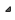 1295-та Средба на заменици-министри (27 септември 2017 година) - Средби 2017 / 27 септември 2017 година / англиски  Комитет на министри; Совет на Европа CM/Del/Dec(2017)1295/7.1 / 27 септември 2017 година / англиски / КM-јавен управен одбор за култура, наследство и пејзаж (CDCPP)Препорака CM/Rec(2017)9
од Комитетот на министри до земјите-членки за родова еднаквост во аудиовизуелниот сектор (Усвоена од Комитетот на министри на 27 септември 2017 година, на 1295-тата средба на заменици-министри)